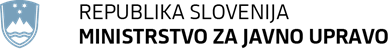 Obrazec 4: Vsebinsko poročiloPri obrazcu za redno (vmesno) poročanje opisujete, kako dosegate kazalnike učinka (output), ki jih sproti za vsako obdobje ovrednotite (seštevate dosežene vrednosti), dokazila pripnite v dokument v elektronski obliki. Pri kompleksnejših učinkih navajajte tudi mejnike, torej če kazalnik dosegate v več fazah, opišite ko pridete do glavnega izdelka/kontrolne točke (vzpostavitev spletne strani, otvoritev pisarne, regijska konferenca, izid publikacije) in priložite dokazila oz. povezave. V pomoč vam je Opis pričakovanih učinkov na koncu tega obrazca. Po koncu prve faze izvedbenega načrta (2 leti) boste predložili dokazila za doseganje kazalnikov rezultata, zato bodite pozorni na verifikacijska sredstva za rezultate. Pri vsakem kazalniku učinka v poročevalskem obdobju vpišete napredek na način, da predhodno poročilo dopolnite z napredkom v poročevalskem obdobju. Kazalnike oštevilčite, iz poročila naj jasno izhaja v katerem obdobju ste jih dosegli. V finančnem delu poročila aktivnosti v časovnici navežite na kazalnike, h katerim so opisane aktivnosti prispevale.Opomba: Izpolnjujte vsebinsko poročilo (ZZI) za SKLOP, ki zadeva izvajanje vašega programa/projekta. Ostale razpredelnice izbrišite.SKLOP A: HORIZONTALNA MREŽA NVOSKLOP B: REGIONALNA STIČIŠČA NVOSKLOP C: MREŽA ZA PROSTOVOLJSTVOOPIS PREDVIDENIH UČINKOV Upravičenec: Št. ZZI: Obdobje poročanja (datumsko): 		HORIZONTALNA MREŽA NVOHORIZONTALNA MREŽA NVOHORIZONTALNA MREŽA NVOHORIZONTALNA MREŽA NVOHORIZONTALNA MREŽA NVOPričakovani rezultatiDoseženi kazalniki učinkaVrednost kazalnika učinka (output)Kazalniki rezultata (outcome)                     Dokazila za kazalnike učinkaZagotovljena nacionalna pokritost celovitih in ažuriranih/tekočih informacij relevantnih za potrebe delovanja in razvoja NVO, vključno z  dodatnimi za NVO pomembnimi informacijami Ohranitev ali povečanje števila naročnikov in sledilcev na različne medije oz. kanale, ki jih organizacija uporablja glede informiranja o nacionalnih in mednarodnih priložnostih za naslavljanje družbenih izzivov/potreb in izvajanja zagovorništva (v odstotku %)Sredstva za verifikacijo:Izpis podatkov uporabnikov z orodji za preverjanje (npr. Google Analytics)Učinkovitost uporabe zagotovljenih dopolnilnih informacijSredstva za verifikacijo:Anketa med uporabniki informacij (kako in zakaj so se odločili za prejemanje novic/sledenje ali so uporabili informacije, katere informacije so uporabili, uporabnost na lestvici od 1-5 in primeri, kako so informacije neposredno uporabili (v kakšen namen)Okrepljena usposobljenost NVO mrež/stičišč in NVO s potencialom na področju strateškega in organizacijskega razvoja ter zagovorništva (npr. izvedene potrebne organizacijske spremembe, pripravljeni strateški dokumenti za lasten razvoj dejavnosti in kadrov, komuniciranje z javnostmi, pridobljeni novi finančni viri, usposobljenost na področju analiz, priprave, izvajanja in spremljanja  javnih politik)Št. regionalnih stičišč/ mrežin NVO s potencialom vključenih v usposabljanje (npr. pripravile strateške načrte, okrepile človeške vire, izboljšale svoj finančni položaj, izboljšale komuniciranje z javnostmi ipd.)Sredstva za verifikacijo: Mentorski list - seznam vseh nudenih storitev (mentorstvo, svetovanje, študijski obiski sestanki …) z navedbo datumov, vrste storitev in uporabnikovŠt. NVO s potencialom in regionalnih stičišč/mrež, ki so okrepile usposobljenost na področju strateškega in organizacijskega razvoja ter zagovorništva (npr. pripravile strateške načrte, okrepile človeške vire, izboljšale svoj finančni položaj, izboljšale komuniciranje z javnostmi ipd.) - dosežena sprememba glede na začetno stanje po identificiranih področjihSredstva za verifikacijo:Dokumentacija - seznam NVO in mrež/stičišč, ki so koristile storitve  za organizacijski razvoj in primerjava. Potrebno je oceniti izhodiščno raven na začetku dela z NVO in podati oceno ob koncu obdobja (uporablja se ista metodologija za oceno). Seznam pripravljenih dokumentov. terStopnja zadovoljstva regionalnih stičišč/mrež in  NVO s potencialom s storitvami za krepitev usposobljenosti za strateški in organizacijski razvoj ter zagovorništvoSredstva za verifikacijo:Anketa ali poglobljen intervju med NVO uporabnicami storitev za organizacijski razvoj (npr. vprašanja na lestvici od 1-5 s komentarji, po vsebinskih področjih, potencialni parametri: relevantnost, primernost načina dela, uporabnost, stopnja implementacije, kakovost dela facilitatorja/trenerja, kaj je bilo posebej dobro, kaj bi bilo potrebno izboljšati ...)Izvedene oz. dopolnjene analize za identificiranje politik in predpisov, ki jih je potrebno prilagoditi ter podani predlogi novih ali izboljšanih obstoječih dokumentov/ predpisov, ki prispevajo k boljšemu pravnemu/ sistemskemu okolju za delovanje in razvoj nevladnih organizacij, transparentnim procesom odločanja ter k večjemu vplivu NVO na oblikovanje politikŠt. analiz za izboljšanje pravnega/ sistemskega okolja za razvoj NVOSredstva za verifikacijo:Vpogled v dokumentacijo - priložene izvedene/dopolnjene analize Št. predloženih novih ali dopolnjenih strategij resolucij, predpisov in drugih rešitev po področjih, ki pozitivno prispevajo k razvoju NVO na nacionalni ravni, transparentnemu procesu odločanja in k večjemu vplivu NVO na oblikovanje politik oz. št. izvedenih procesov za dosego le tehSredstva za verifikacijo:Dokumentacija  – Seznam in priložene strategije, resolucije, predpisi  in predložene rešitve oz. dokumentacija povezana s samim procesom (poročila, liste prisotnosti, zapisniki sestankov, izdelani predlogi sprememb, ipd.)Celovitost analiz, poznavanje primerov dobrih praks in celovitost podanih predlogov za izboljšanje okolja za razvoj NVO  Sredstva za verifikacijo:Neodvisna analiza kakovosti dokumentov - primerjava s predhodnimi analizami Št. sprejetih novih ali dopolnjenih strategij, resolucij in drugih rešitev, predpisov po področjih, ki  pozitivno prispevajo k razvoju NVO na nacionalni ravni, transparentnemu procesu odločanja in k večjemu vplivu NVO na oblikovanje politik oz. št. izvedenih procesov za dosego le tehSredstva za verifikacijo:Dokumentacija – pregled sprejetih strategij, resolucij in drugih dokumentov in analiz/primerjava s predhodnimi verzijami; seznam pozitivnih sprememb oz. dokumentacija vezana na sam procesVzpostavljena učinkovita strateška NVO in med-sektorska partnerstva za spodbujanje učinkovitosti pravnega/ sistemskega okolja za razvoj NVO, za transparentno odločanje, za večji vpliv NVO na oblikovanje politik in za naslavljanje posameznih družbenih izzivov /potreb Št. skupnih akcij z namenom izboljšanja pravnega/ sistemskega okolja za razvoj NVO, transparentnosti procesov odločanja, večjega vpliva NVO na oblikovanje politik in za naslavljanje posameznih družbenih izzivov /potrebSredstva za verifikacijo:Poročila/seznam skupnih akcij s seznamom udeležencev in kratkim opisom aktivnosti z namenom izboljšanja sistemskega/pravnega okolja za razvoj NVO, transparentnih procesov odločanja, večjega vpliva NVO na oblikovanje politik in za naslavljanje posameznih družbenih izzivov /potrebŠt. uspešnih in učinkovitih skupnih akcij, z namenom izboljšanja sistemskega okolja za razvoj NVO, transparentnosti procesov odločanja ter večjega vpliva NVO na oblikovanje politik in za naslavljanje posameznih družbenih izzivov /potrebSredstva za verifikacijo:Vpogled v dokumentacijo – poročilo o rezultatih izvedenih akcij in seznam udeležencev/partnerjevREGIONALNO STIČIŠČE NVOREGIONALNO STIČIŠČE NVOREGIONALNO STIČIŠČE NVOREGIONALNO STIČIŠČE NVOREGIONALNO STIČIŠČE NVOPričakovani rezultatiDoseženi kazalniki učinkaVrednost kazalnika učinka (output)Kazalniki rezultata (outcome)                     Dokazila za kazalnike učinkaCiljno informirane NVO – identificirane priložnosti za naslavljanje lokalnih potreb in izvajanje zagovorništva na lokalni/regionalni ravniOhranitev ali povečanje števila sledilcev na medije, ki jih organizacija uporablja glede informiranja o lokalnih/regijskih ali nacionalnih priložnostih za naslavljanje družbenih izzivov/potreb in izvajanja zagovorništva (v odstotku %)Sredstva za verifikacijo:Izpis podatkov uporabnikov z orodji za preverjanje (npr. Google Analytics)Učinkovitost uporabe zagotovljenih informacij predvsem s strani NVO s potencialom Sredstva za verifikacijo:Anketa uporabnikov informacij (ali so uporabljali informacije, katere informacije so uporabljali, uporabnost informacij na lestvici od 1 – 5, primeri, kako so informacije uporabili)Povečana usposobljenost (strokovna, zagovorniška, organizacijska) NVO v regiji, s poudarkom na NVO s potencialom, z namenom zadovoljevanja izbranih lokalnih potrebŠt. NVO s potencialom, ki so vključene v usposabljanjaSredstva za verifikacijo:Mentorski list - seznam vseh nudenih storitev z navedbo datuma, vrste storitve in uporabnikovŠt. okrepljenih NVO s potencialom (npr. NVO so pripravile strateške načrte, okrepile človeške vire, izboljšale svoj finančni položaj, izboljšale komuniciranje z javnostmi, razvile nove storitve za zadovoljevanje potreb v skupnosti ipd.) Sredstva za verifikacijo:Dokumentacija - matrica izhodiščnega stanja in nato oceno na koncu obdobja usposabljanja (ista metodologija ocene) terStopnja zadovoljstva NVO s storitvami Sredstva za verifikacijo:Anketa med NVO uporabniki storitev (vprašanja na lestvici od 1-5 s komentarji, po storitvah. Potencialni parametri: relevantnost, primernost načina dela, uporabnost, kakovost dela facilitatorja/trenerja, kaj je bilo posebno dobro, kaj bi bilo potrebno izboljšati)Izveden učinkovit in uspešen proces zagovorništva  za dosego potrebnih sprememb lokalnih/ regionalnih politik z namenom naslavljanja potreb v skupnostiŠt. izvedenih procesov zagovorništva za spremembo politik (to je spremembo predpisov in aktualnih pristopov v praksi) na lokalni in regionalni ravni po izbranih občinah Sredstva za verifikacijo:Dokumentacija – opis procesa oblikovanja predlogov, seznam predlogov in priložena dokazila o posredovanih predlogih za spremembo politikŠt. uspešnih procesov zagovorništva, ki so privedli do sprememb politik na lokalni in regionalni ravni po izbranih občinahSredstva za verifikacijo:Dokumentacija – pregled sprejetih predlogov za spremembo politikVzpostavljena delujoča in učinkovita partnerstva z lokalnimi, regionalnimi, nacionalnimi in EU institucijami, mediji, gospodarskimi partnerji in drugimi akterji, pomembnimi za zadovoljitev ugotovljenih lokalnih potrebŠt. skupnih akcij za reševanje lokalnih potreb, ki so rezultat vzpostavljenih partnerstevSredstva za verifikacijo:Poročila/seznami skupnih akcij s seznamom partnerjev in kratkim opisom akcij za reševanje lokalnih potrebŠt. uspešnih in učinkovitih skupnih akcij za reševanje lokalnih potrebSredstva za verifikacijo:Dokumentacija – poročilo o uspešnih akcijah, doseženi rezultati in seznam partnerjev ki so sodelovaliMREŽA ZA PROSTOVOLJSTVOMREŽA ZA PROSTOVOLJSTVOMREŽA ZA PROSTOVOLJSTVOMREŽA ZA PROSTOVOLJSTVOMREŽA ZA PROSTOVOLJSTVOPričakovani rezultatiDoseženi kazalniki učinkaVrednost kazalnika učinka (output)Kazalniki rezultata (outcome)                     Dokazila za kazalnike učinkaZagotovljena nacionalna pokritost z relevantnimi informacijami za potrebe delovanja, razvoja in promocije prostovoljstva Ohranitev ali povečanje števila naročnikov in sledilcev na medije, ki jih organizacija uporablja glede informiranja o nacionalnih in mednarodnih priložnostih na področju prostovoljstva za naslavljanje družbenih izzivov/potreb in izvajanja zagovorništva (v odstotku %)Sredstva za verifikacijo:Izpis podatkov uporabnikov z orodji za preverjanje (npr. Google Analytics). Potrebno navesti izhodiščno stanje in ob koncu.Učinkovitost uporabe zagotovljenih informacijSredstva za verifikacijo:Anketa med uporabniki informacij (kako in zakaj so se odločili za prejemanje novic/sledenje ali so uporabili informacije, katere informacije so uporabili, uporabnost na lestvici od 1-5 in primeri, kako so informacije neposredno uporabili (v kakšen namen)Okrepljena usposobljenost prostovoljskih organizacij za kakovostno prostovoljstvo in zagovorništvo na področju prostovoljstva Št. prostovoljskih organizacij vključenih v  krepitev strokovne/ zagovorniške usposobljenostiSredstva za verifikacijo:Mentorski list - seznam vseh nudenih storitev z navedbo datuma, vrste storitve in uporabnikovŠt. prostovoljskih organizacij, ki so okrepile strokovno/ zagovorniško usposobljenost (dosežena sprememba glede na začetno stanje)Sredstva za verifikacijo:Dokumentacija - seznam prostovoljskih organizacij, uporabnic storitev in primerjava – Ocenjuje se: poznavanje pravnega okvira, ki ureja področje prostovoljstva, poznavanje obstoječih praks in potreb ljudi, poznavanje inovativnih rešitev in praktičnih odgovorov za zadovoljevanje potreb. Potrebno je narediti izhodiščno oceno na začetku in ob koncu obdobja. terStopnja zadovoljstva prostovoljskih organizacij s storitvami za krepitev strokovne usposobljenostiSredstva za verifikacijo:Anketa med NVO uporabnicami storitev za strokovno krepitev (vprašanja na lestvici od 1-5 s komentarji, po storitvah/področjih: Potencialni parametri: relevantnost, primernost načina dela, uporabnost, kakovost dela facilitatorja/trenerja, kaj je bilo posebno dobro, kaj bi bilo potrebno izboljšati…)Izvedene oz. dopolnjene analize za identificiranje politik in predpisov, ki jih je potrebno prilagoditi ter pripravljeni in podani predlogi za izboljšave sektorskih  politik in predpisov na področju prostovoljstvaŠt. izvedenih analiz za identificiranje politik in predpisov na posameznem vsebinskem področju, kjer so potrebne spremembe z namenom razvoja prostovoljstvaSredstva za verifikacijo:Poročila/seznam analiz in priložene analize z identificiranimi politikami, ki jih je potrebno spremeniti. Poročila/zapisniki sestankov /posvetovalnih procesov z relevantnimi institucijami in seznami udeležencev na sestankih (NVO) in oznaka vrste posvetovanj Dokumentacija – Seznam posredovanih predlogovŠt. podanih predlogov za dopolnitev predpisov, strategij in drugih dokumentov za razvoj prostovoljstva oz. št. izvedenih procesov za dosego le tehSredstva za verifikacijo:Dokumentacija – Seznam posredovanih predlogov oz. dokumentacija povezana s samim procesom (poročila, liste prisotnosti, zapisniki sestankov, izdelani predlogi sprememb, ipd.)Celovitost izvedenih analiz za identificiranje politik in predpisov na posameznem vsebinskem področju, kjer so potrebne spremembe   Sredstva za verifikacijo:Neodvisna ocena kakovosti analiz – seznam identificiranih potreb po spremembah/dopolnitvah s podatki in pojasnitvamiŠt. sprejetih predlogov za dopolnitev predpisov, strategij in drugih dokumentov za razvoj prostovoljstvaSredstva za verifikacijo:Vpogled v dokumentacijo – pregled sprejetih predlogov  za dopolnitev strategij, predpisov in drugih dokumentovVzpostavljeno  delujoče in učinkovito čez-sektorsko sodelovanje  in partnerstvo z resornimi ministrstvi, mediji, gospodarskimi partnerji in drugimi akterji, za naslavljanje posameznih družbenih izzivovŠt. skupnih akcij za naslavljanje posameznih družbenih izzivov, ki so rezultat vzpostavljenih partnerstevSredstva za verifikacijo:Poročila/seznami skupnih akcij s seznamom partnerjev in kratkim opisom za reševanje posameznih družbenih izzivov; posebej se označi poročilo o akcijahŠt. uspešnih in učinkovitih skupnih akcij za naslavljanje posameznih družbenih izzivovSredstva za verifikacijo:Dokumentacija – poročilo o uspešnih akcijah, doseženi rezultati in seznam partnerjev ki so sodelovaliPričakovani učinki Predvideno zaOpis vsebine Povečanje števila naročnikov in sledilcev na medije, ki jih organizacija uporablja glede informiranja o nacionalnih in mednarodnih priložnostih za naslavljanje družbenih izzivov/potreb in izvajanja zagovorništvaSKLOP A, B, CInformiranje se izvaja na različne načine oz. preko različnih kanalov: (1) novic/obvestilnikov, (2) spletnih strani, (3) družbenih omrežij, (4) tiskovin, ki so lahko samostojne ali priloga časnikom, itd. Bistveno je, da upravičenec prek izbranih načinov doseže čim več uporabnikov iz ciljnih skupin in jim ponudi informacije, ki so glede na njihove potrebe relevantne in uporabne. Med sklopi naj ne bi prišlo do podvajanja pri zagotavljanju informacij. Potrebno navesti izhodiščno stanje uporabnikov  in stanje ob koncu programa v odstotku.Ob zaključku obdobja spremljanja kazalnikov je potrebno izvesti  tudi analizo in anketo med uporabniki informacij (glej sredstva za verifikacijo).Št. NVO/regionalnih stičišč/mrež/NVO s potencialom/prostovoljskih organizacij, ki so vključene v usposabljanjaSKLOP A, B, CNVO s potencialom/mreža/regionalno stičišče/prostovoljska organizacija se lahko krepi na različnih področjih (človeški viri, finančno upravljanje, komuniciranje z javnostmi, organizacijski razvoj, strokovna usposobljenost za izvajanje storitev …) in prek različnih metod usposabljanja (delavnice, mentorstvo, peer-to-peer, študijski obiski …). NVO s potencialom pomeni, da NVO izraža interes za zadovoljevanje določene potrebe v skupnosti in interes za lasten strokovni in organizacijski razvoj. Ob zaključku obdobja spremljanja kazalnikov je potrebno predložiti mentorski list in matrico izhodiščnega in končnega stanja ter z izvedeno anketo ugotoviti kakšna je stopnja zadovoljstva vključenih organizacij z izvedenimi izobraževanji (glej sredstva za verifikacijo).Št. izvedenih analiz za izboljšanje pravnega/sistemskega okoljaSKLOP AAnaliza se izvede z namenom mapiranja stanja na določenem vsebinskem področju, identificiranja politik/predpisov, ki jih je potrebno spremeniti in predlaganja možnih rešitev oz. priporočil. Pri izvedbi analize je potrebno uporabiti več metod tj. ankete, poglobljene intervjuje, analizo statističnih podatkov in sekundarnih virov. Ob zaključku obdobja spremljanja kazalnikov je potrebno predložiti izvedene analize.Št. izvedenih analiz za identificiranje politik in predpisov na posameznem vsebinskem področju, kjer so potrebne spremembe z namenom razvoja prostovoljstvaSKLOP CAnaliza se izvede z namenom mapiranja stanja na določenem vsebinskem področju prostovoljstva, identificiranja politik/predpisov, ki jih je potrebno spremeniti in predlaganja možnih rešitev oz. priporočil. Pri izvedbi analize je potrebno uporabiti več metod tj. ankete, poglobljene intervjuje, analizo statističnih podatkov in sekundarnih virov. Ob zaključku obdobja spremljanja kazalnikov je potrebno predložiti izvedene analize.Št. izvedenih procesov zagovorništva za spremembo politik (to je spremembo predpisov in aktualnih pristopov v praksi) na lokalni/regionalni ravni oziromaŠt. predloženih predlogov/strategij/predpisov/drugih dokumentov oz. št. izvedenih procesov za dosego le tehSKLOP  BSKLOP A, CIzveden proces pomeni (1) pripravo analize (2) pripravo predloga, spremembe oz. dopolnitve, (3) usklajevanje z NVO (npr. srečanja, usklajevalni sestanki, usklajevanje z uporabo informacijsko-komunikacijskih tehnologij/e-pošta ipd.), (4) zastopanje stališč NVO v odnosu do odločevalcev (npr. sestanki, fokusne skupine, srečanja), (5) priprava in izvedba medijske kampanje oz. kampanje obveščanja NVO in širše javnosti za uveljavljanje predlaganih sprememb (npr. izjava za javnost, novinarska konferenca ipd.). Za priznanje kazalnika izvedenega procesa oziroma predloženega predloga mora upravičenec izkazati, da so bile vsaj v minimalnem obsegu izvedene najmanj tri od petih prej navedenih aktivnosti. Ob zaključku obdobja spremljanja kazalnikov je potrebno predložiti dokumentacijo o izvedenem zagovorniškem procesu ter navesti, kateri predlogi so bili sprejeti (glej sredstva za verifikacijo).Št. skupnih akcij SKLOP A, B, CGre za sklop več različnih aktivnosti z namenom reševanja prepoznanih potreb/izzivov v okolju/skupnosti. Posamezna akcija je smiselno usmerjena v reševanje enega izziva. Kazalnik bo upoštevan, v kolikor bo upravičenec izkazal, da je izvedel zaključen sklop aktivnosti za rešitev prepoznanega izziva.  (npr.: prepoznavanje vseh razpoložljivih virov, vzpostavitev čez-sektorskega partnerstva, opredelitev načina sodelovanja, opredelitev ciljev, izvedba dogovorjenih aktivnosti, promocija izvedenih rešitev).Akcija se izvede v sodelovanju z drugimi sektorji (mediji, gospodarstvo, občine, RRA-ji, širša javnost) z namenom reševanja izzivov v širšem družbenem okolju/na regionalni, lokalni ravni/vsebinskem področju. Ob zaključku obdobja spremljanja kazalnikov je potrebno predložiti poročilo o izvedeni akciji s seznamom partnerjev ter navesti, katere akcije so bile uspešne, potrebe so bile uspešno naslovljene (glej sredstva za verifikacijo).